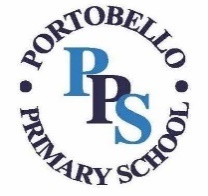 Spellings ListYear 3 Spellings ListYear 3 Autumn Term 1accidentactualaddressanswerappeararrivebelievebicyclebreathbreathebuildbusinesscompletecontinuedescribedisappearAutumn Term 1smilingwavingbakingrunningskippingclappingsingingreadingunhappyunlikeundodisagreedisappeardisallowcan’twon’tdon’tI’veveinreigneightmademaidpraySpellings ListYear 3Spellings ListYear 3Autumn Term 2earlyeartheightenoughextremefamousFebruary  forwardfruitgroupguardguideheardheartheighthistoryimagineAutumn Term 2nicerlaterwriterkindnessmisbehavemistakemisplaceredoretakereturngymgymnasticsEgyptmysticsymboltallersmallerfitterbiggerearlierfatigueleagueantiqueSpellings ListYear 3Spellings ListYear 3Spring Term 1islandlearnlibrarynaturaloccasionoftenordinarypressureprobablyquarterreignrememberstraightstrangevariousweightwomanSpring Term 1wishfulforgetfulpainfulillnesstelephonetelegraphteleportsubwaysubmergesubmarinechefshopsugarmissionchaletshootchampagnecarlesspainlessslowlysadlystrangelyquicklySpellings ListYear 3Spellings ListYear 3Spring Term 2accidentactualaddressanswerappeararrivebelievebicyclebreathbreathebuildbusinesscompletecontinuedescribedisappearSpring Term 2autopilotautographautofocussupermansuperiorsuperstarsupernaturalmeatmeethearherewearwhereourhoursumsomepairpareanchorechoChristmaschoirchorusSpellings ListYear 3Spellings ListYear 3Summer Term 1earlyeartheightenoughextremefamousFebruary  forwardfruitgroupguardguideheardheartheighthistoryimagineSummer Term 1huggingrubbingrubbedslippingslippedlikedusednicelyluckilyrandomlyfranticallyyou’llhe’llhasn’tcouldn’tshouldn’twomanwondergoverndiscovermoneythirdchurchSpellings ListYear 3Spellings ListYear 3Summer Term 2islandlearnlibrarynaturaloccasionoftenordinarypressureprobablyquarterreignrememberstraightstrangevariousweightwomanSummer Term 2youngtroubledoubleroughtoughcousinhealheelpainpaneplainplanegroangownexperienceimaginelibrarymedicinebusinesscentrecenturycertainlydisappear